Перечень документов, предоставляемых заказчиком, для регистрации медицинских изделий (МИ)Мы будем рады ответить на ваши вопросы.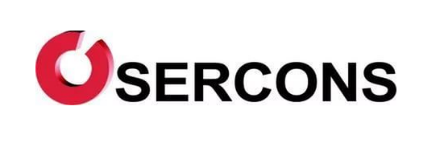 http://www.serconsrus.ru 
8 (495) 782-17-088 (800) 100-17-08№Вид документаСпособ заверения1Доверенность от производителя на уполномоченное лицо в Российской Федерации (строго по образцу)Консульская легализация или апостиль.2Документы, подтверждающие соответствие условий производства МИ международным стандартам: сертификат/декларация соответствия условий производства и качества продукции требованиям Европейской директивы СЕ 93/42 и/или СЕ 98/79, Сертификат соответствия условий производства изделия требованиям стандарта ISO 9001, ISO 13485 или иные аналогичные документыКонсульская легализация или апостиль.3Документ, подтверждающий регистрацию компании-производителя в качестве юридического лица.Консульская легализация или апостиль4Сведения о нормативной документации на МИКонсульская легализация или апостиль5Технический файлПечать и подпись компании – разработчика, нотариальная заверка подписи.6Эксплуатационный файл и/или руководство по применению для потребителяПечать и подпись компании – разработчика, нотариальная заверка подписи.7 Качественные фото формата А4, позволяющие составить представление о МИ, его исполнениях и принадлежностяхПечать и подпись компании – разработчика.8Выписка из ЕГРЮЛ на компанию – уполномоченного представителя производителя в России (при регистрации МИ зарубежного производстваОригинал